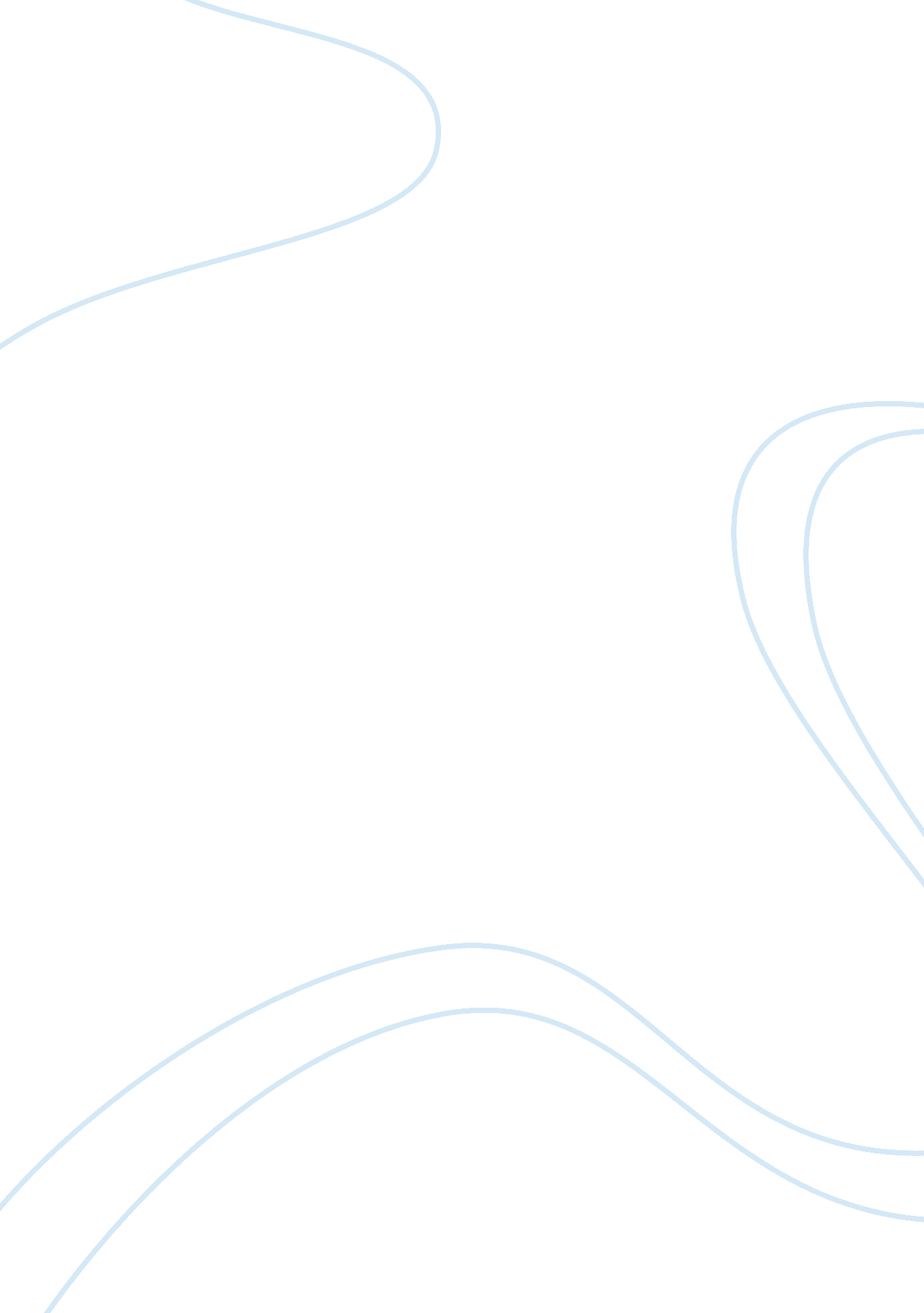 The federal trade commissionEconomics, Trade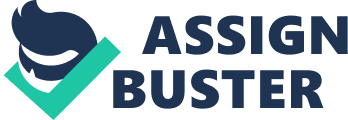 Other practices that fall into the area of unfair competition include: false advertising, “ bait and switch” selling tactics, unauthorized substitution of one brand of goods for another, use of confidential information by former employee to solicit customers, theft of trade secrets, breach of a restrictive covenant, trade libel, and false representation of products or services. ” The Federal Trade commission was created was created to help with the enforcement Of unfair and deceptive business practices in the market. The Federal Trade commission conducts investigations, sues companies and people that violate the law, they have developed rules to ensure a thriving archetypal, and educate consumers and businesses about their rights and responsibilities. They also collect complaints about hundreds of issues from data security, deceptive advertising, and identity theft. The Federal Trade Commission or FTC helps with laws that protect consumers/business in the competitive market. The Federal Trade Commission (2014) promotes competition by stating “ Competition in America is about price, selection, and service. There have been laws put in place to make the market more competitive and help the United States Economy. Competition has been the backbone of the American economy for a long time and has been good for the economic policy. Many people support the use of competitiveness in the business market as it helps to further build the United States Economy. There have been some skeptics about competitiveness in the business market, but results have suggested that competitiveness works within the market. Some businesses that participate in the market competition sometimes get in harm’s way and don’t benefit, but generally a society will benefit from a competitive market. The Supreme Court has observed that competitiveness is the best method of allocating resources in a free market and that the resources are favorably affected by the free opportunity to select among alternative/multiple offers’. There are many good qualities of competitiveness like; lower cost of goods, more choices and varieties, better quality of goods, and etc. There are many qualities/virtues of competitiveness that benefit the United States economy and other economies around the globe. There is also an antitrust community that believes that competitiveness or the ay they go about promoting it is wrong. They are against the agreement on how competitiveness plays out in the market. The American Antitrust Institute or AI has an Mimics program which the purpose of the mimics program is to positively influence the development of competition laws in the courts and to increase the interests of consumers. The AI focuses on legal issues that may have widespread impact and they seek to provide the courts with a unique perspective and focus provided by the parties in a case. The antitrust community also helps to make laws and make acts to what they believe eater helps the economy and consumers. The antitrust community and the Federal Trade Commission having been going head to head in court about laws and policies to better serve consumers and the competitive market. Antitrust polices and Federal Trade commission policies and enforcement policies can change with new incoming administrations. The antitrust community and all of the its followers can argue and disagree with how competitiveness plays out in the market and the laws that govern how competitiveness is executed, but they do agree that competition is good or the economy and consumers. The Federal Trade Commission also agrees that competitiveness is good for the economy and for the market. So I think it is safe to say that most people would be in agreeable that competitiveness is a must to help the economy and the market Of the United States and globally. In conclusion I believe that competitiveness is good for the overall economy, market, and consumers. I believe that competitiveness causes prices to go down and causes more choices for goods to be chosen by consumers. By paving the competitiveness in the business market it is I believe sustaining the economy by driving the market prices and profits for business. Think that everyone can agree that competitiveness in the market is best the economy not just for the United States, but globally as well. The global economy and market is also driven by the competitiveness and insures the economies of foreign countries. Work Cited: Stuck, Maurice E. Is Competition always good. Oxford Journals, Lackawanna of Antitrust Enforcement. 